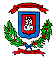 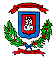 SESIÓN EXTRAORDINARIA 001-2016Acta de la Sesión Ordinaria celebrada por la Corporación Municipal del Cantón Central de Heredia, a las doce horas (mediodía) el día Domingo 01 de mayo del 2016 en el en el Salón de Sesiones Municipales “Alfredo González Flores”. REGIDORES PROPIETARIOSLic. Manrique Chaves BorbónPRESIDENTE MUNICIPALSra.  María Isabel Segura NavarroVICE PRESIDENTE MUNICIPALSeñora		Gerly María Garreta VegaSeñor 		Juan Daniel Trejos AvilésSeñora 		María Antonieta Campos AguilarSeñor		Nelson Rivas SolísLicda.		Laureen Bolaños QuesadaSeñor		Minor Meléndez VenegasSeñor 		David Fernando León RamírezREGIDORES SUPLENTESSeñor		Carlos Enrique Palma CorderoSeñora		Elsa Vilma Nuñez BlancoSeñor		Eduardo Murillo QuirósSeñorita 	Priscila María Álvarez BogantesSeñor		Pedro Sánchez CamposSeñor		Álvaro Juan Rodríguez SeguraSeñora 		Maribel Quesada FonsecaSeñora		Nelsy Saborío RodríguezSeñora 		Ana Yudel Gutiérrez Hernández		SÍNDICOS PROPIETARIOSSeñor		Antonio Martín Gómez Ramírez				Distrito PrimeroSeñora		Maritza Sandoval Vega					Distrito SegundoSeñor		Alfredo Prendas Jiménez				Distrito TerceroSeñora 		Nancy María Córdoba Díaz				Distrito CuartoSeñor		Rafael Barboza Tenorio					Distrito QuintoSÍNDICOS SUPLENTESSeñora                Viviam Pamela Martínez Hidalgo			Distrito PrimeroSeñor                  Rafael Alberto Orozco Hernández			Distrito SegundoSeñora                Laura de los Ángeles Miranda Quirós			Distrito TerceroSeñor                  Edgar Antonio Garro Valenciano			Distrito CuartoSeñora                Yuri María Ramírez Chacón 	 		Distrito Quinto		ALCALDE, ASESORA LEGAL Y SECRETARIA DEL CONCEJOMBA. 	 	José M. Ulate Avendaño			Alcalde  MunicipalMSc. 		Flory A. Álvarez Rodríguez 			Secretaria Concejo MunicipalLicda. 		Priscila Quirós Muñoz 				Asesora LegalEl Sr. Alberto Reyna - Maestro de ceremonias da la bienvenida y de inmediato da paso a la regidora María Antonieta Campos Aguilar – Presidenta Provisional quién procede hacer la apertura de la Sesión Extraordinaria 001-2016. A continuación se da inicio al programa, con el saludo a Nuestra Señora La Inmaculada Concepción, patrona de esta municipalidad. (A cargo del Pbtro. Fernando Vílchez - Cura Párroco de la Inmaculada Concepción de Heredia).Seguidamente se procede a la entonación del Himno Nacional de Costa Rica.Continuando con el desarrollo de la Sesión se procede a la Lectura del documento de declaratoria oficial por parte del tribunal Supremo de Elecciones de la Integración del Directorio Provisional del Concejo Municipal y declaratoria oficial de Concejales de Distrito, síndicos, regidores y regidoras. (A cargo de  la MSc. Flory Álvarez - Secretaria del Concejo Municipal.) TEXTO DE LA CIRCULAR STSE-0012-2016SeñoresAlcaldes MunicipalesSecretarías MunicipalesASUNTO: Integración de los directorios provisionales de las municipalidades.Estimados señores:Esta Secretaría General comunica el acuerdo adoptado en el artículo sexto de la sesión ordinaria n.º 25-2016, celebrada el 15 de marzo 2016 por el Tribunal Supremo de Elecciones, integrado por los señores Magistrados Luis Antonio Sobrado González  –quien preside–, Eugenia María Zamora Chavarría, Max Alberto Esquivel Faerron, Juan Antonio Casafont Odor y Luz de los Ángeles Retana Chinchilla, que dice:«Sale del salón de sesiones la señora Magistrada Retana Chinchilla.Se dispone: De conformidad con lo establecido en el artículo 29 del Código Municipal, este Tribunal procede a integrar los directorios provisionales de cada una de las municipalidades del país, los cuales actuarán en la primera sesión de los respectivos concejos municipales, a celebrarse el 1.° mayo de 2016, de la siguiente forma:HEREDIAAtentamente,Erick Adrián Guzmán VargasSecretario General del TSETEXTO DE LA CRCULAR N.° 1742-E11-2016.- TRIBUNAL SUPREMO DE ELECCIONES. San José, a las diez horas del nueve de marzo de dos mil dieciséis.Declaratoria de elección de síndicos y miembros de los concejos de distrito del cantón Heredia de la provincia de Heredia, para el período comprendido entre el primero de mayo de dos mil dieciséis y el treinta de abril de dos mil veinte.POR TANTODe conformidad con lo expuesto y con fundamento en las disposiciones de orden constitucional y legal de que se ha hecho mérito, se declaran electos síndicos y miembros de los concejos de distrito del cantón Heredia de la provincia de Heredia, para el período comprendido entre el primero de mayo de dos mil dieciséis y el treinta de abril de dos mil veinte, a los ciudadanos que a continuación se detalla:HEREDIASÍNDICOS(AS)PROPIETARIO401130767 ANTONIO MARTIN GOMEZ RAMIREZ PLNSUPLENTE401980915 VIVIAM PAMELA MARTINEZ HIDALGO PLNCONCEJALES DE DISTRITOPROPIETARIOS(AS)401260782 MANUEL ANTONIO MONTERO GONZALEZ PLN204580055 MARIA ETELGIVE SIBAJA ALVAREZ PLN111460949 OSCAR EDUARDO ROSABAL ROSS PLN400920181 ELIZABETH ARAYA ZAMORA PUSCSUPLENTES401410724 MAURICIO CALDERON MORENO PLN109960873 HAZIADEE ALVARADO DOMINGUEZ PLN401900273 SERGIO PABLO SANCHEZ VARGAS PLN401520484 OSCAR MARIO CAMPOS VARGAS PUSCMERCEDESSÍNDICOS(AS)PROPIETARIA105470471 MARITZA SANDOVAL VEGA PLNSUPLENTE401200142 RAFAEL ALBERTO OROZCO HERNANDEZ PLNCONCEJALES DE DISTRITOPROPIETARIOS(AS)113150748 ANDREA OBALDIA PICADO PLN108690159 LUIS ANTONIO VIQUEZ MURILLO PLN501450821 ALICIA MENA RODRIGUEZ PLN113950026 YORDY ALBERTO VIQUEZ ALVARADO PUSCSUPLENTES108820104 YANINE RAMIREZ ROJAS PLN401560867 LUIS ADOLFO HERNANDEZ RAMIREZ PLN109520574 KATY VIVIANA VIVES RODRIGUEZ PLN401200348 INES CESPEDES CAMPOS PUSCSAN FRANCISCOSÍNDICOS(AS)PROPIETARIO204720147 ALFREDO EDUARDO PRENDAS JIMENEZ PLNSUPLENTE402130920 LAURA DE LOS ANGELES MIRANDA QUIROS PLNCONCEJALES DE DISTRITOPROPIETARIOS(AS)900910673 ANA ISABEL CALDERON MORENO PLN501530422 JOSE ATILIANO BARRANTES MENDOZA PLN204720575 MARJORIE ISABEL CHAVES MENDEZ PUSC601730261 FROYLAN CHINCHILLA ARAYA PUSCSUPLENTES401470575 MARIA TERESITA HERNANDEZ RAMIREZ PLN402050959 KENNETH ARMANDO ARGUEDAS NAVARRO PLN602290956 ERIK OMAR MORA ESPINOZA PUSC401150835 SILVIA SOLIS GONZALEZ PUSCULLOASÍNDICOS(AS)PROPIETARIA602080768 NANCY MARIA CORDOBA DIAZ PLNSUPLENTE105510994 EDGAR ANTONIO GARRO VALENCIANO PLNCONCEJALES DE DISTRITOPROPIETARIOS(AS)105770985 MARIA MARGARITA MUÑOZ CARVAJAL PLNC.C. MARGOTH MUÑOZ CARVAJAL402010571 JUAN JOSE CARMONA CHAVES PLN401540521 MARIA DE LOS ANGELES BOLAÑOS AGUILAR PLN401370583 MARIANO CHACON RIVAS PUSCSUPLENTES601950974 SANDRA MARIA ALTAMIRANO HIDALGO PLN104210021 JORGE ENRIQUE CASCANTE HERNANDEZ PLN116280390 MARIA PAZ LEON ZUÑIGA PLN401350929 LORENA MARIA CALVO SANCHEZ PUSCVARABLANCASÍNDICOS(AS)PROPIETARIO303210972 RAFAEL BARBOZA TENORIO PUSCSUPLENTE205030684 YURI MARIA RAMIREZ CHACON PUSCCONCEJALES DE DISTRITOPROPIETARIOS(AS)401990160 MARY LAURA ARCE MORA PUSC302580587 ROBERTO LEITON FERNANDEZ PUSC205600338 ELBER MORERA BRENES PLN205830828 ARELYS VIRGINIA GARITA GONZALEZ PLNSUPLENTES205470987 ALEJANDRA MEJIA ZAMORA PUSC401540780 EDGAR ENRIQUE GONZALEZ MASIS PUSC205410107 WAYNER GONZALEZ MORERA PLNC.C. WARNER GONZALEZ MORERA401690799 MARIA VARGAS GONZALEZ PLNEn atención a lo dispuesto por el inciso h) del artículo 12 del Código Electoral, notifíquese la presente declaratoria a quienes han resultado electos por medio de la correspondiente secretaría municipal, así como a los Poderes de la República, a la Contraloría General de la República, a la Procuraduría General de la República, a la Defensoría de los Habitantes, al Instituto de Fomento y Asesoría Municipal, a la Unión Nacional de Gobiernos Locales, al Ministerio Público y a todos los partidos políticos que inscribieron candidaturas para dicha elección. Publíquese en el Diario Oficial y en el sitio web de este Tribunal.TEXTO DEL DOCUMENTO N.° 1380-E11-2016. .- TRIBUNAL SUPREMO DE ELECCIONESTRIBUNAL SUPREMO DE ELECCIONES. San José, a las quince horas con diez minutos del veintiséis de febrero de dos mil dieciséis.Declaratoria de elección de regidores de las municipalidades de los cantones de la provincia de Heredia, para el período comprendido entre el primero de mayo de dos mil dieciséis y el treinta de abril de dos mil veinte.RESULTANDO1.- Que de conformidad con lo establecido en el decreto n.° 20-2015, publicado en La Gaceta n.° 215 del cinco de noviembre de dos mil quince, este Tribunal convocó a todos los ciudadanos inscritos como electores en el Departamento Electoral del Registro Civil para que, ejerciendo el derecho fundamental al sufragio en votación obligatoria, directa y secreta, concurrieran a las respectivas juntas receptoras de votos el día domingo siete de febrero de dos mil dieciséis, a fin de que procedieran a elegir alcaldes, vicealcaldes primeros y segundos, regidores propietarios y suplentes, síndicos propietarios y suplentes, miembros propietarios y suplentes de los concejos de distrito, miembros propietarios y suplentes de los concejos municipales de distrito en los lugares que corresponda, así como a los intendentes y viceintendentes de este último órgano, en los términos establecidos en la referida convocatoria.POR TANTODe conformidad con lo expuesto y con fundamento en las disposiciones de orden constitucional y legal de que se ha hecho mérito, se declaran electos regidores de las municipalidades de los cantones de la provincia de Heredia, para el período comprendido entre el primero de mayo de dos mil dieciséis y el treinta de abril de dos mil veinte, a los ciudadanos que a continuación se detalla:HEREDIAREGIDORES(AS) PROPIETARIOS(AS)602050248	MARIA ISABEL SEGURA NAVARRO	PLNC.C. MARITZA SEGURA NAVARRO401210969	MANRIQUE CHAVES BORBON	PLN106260324	GERLY MARIA GARRETA VEGA	PLN402230302	JUAN DANIEL TREJOS AVILES	PLN401000358	MARIA ANTONIETA CAMPOS AGUILAR	PLN401080559	NELSON RIVAS SOLIS	PUSC602640682	LAUREEN BOLAÑOS QUESADA	PUSC107290684	MINOR MELENDEZ VENEGAS	PAC402140551	DAVID FERNANDO LEON RAMIREZ	FAREGIDORES(AS) SUPLENTES104200854	CARLOS ENRIQUE PALMA CORDERO	PLN600800928	ELSA VILMA NUÑEZ BLANCO	PLN401180302	EDUARDO MURILLO QUIROS	PLN402040532	PRISCILLA MARIA ALVAREZ BOGANTES	PLN202780761	PEDRO SANCHEZ CAMPOS	PLN900470278	ALVARO JUAN RODRIGUEZ SEGURA	PUSC401250245	MARIBEL QUESADA FONSECA	PUSC106300624	NELSY SABORIO RODRIGUEZ	PAC111790122	ANA YUDEL GUTIERREZ HERNANDEZ	FAEn atención a lo dispuesto por el inciso h) del artículo 12 del Código Electoral, notifíquese la presente declaratoria a quienes han resultado electos por medio de la correspondiente secretaría municipal, así como a los Poderes de la República, a la Contraloría General de la República, a la Procuraduría General de la República, a la Defensoría de los Habitantes, al Instituto de Fomento y Asesoría Municipal, a la Unión Nacional de Gobiernos Locales, al Ministerio Público y a todos los partidos políticos que inscribieron candidaturas para dicha elección. Publíquese en el Diario Oficial y en el sitio web de este Tribunal.Seguidamente la señora Presidenta Provisional da un mensaje a todos los presentes y procede de inmediato a la entrega de las credenciales a cada uno de los Concejales de Distrito, Síndicos, Síndicas propietarios y suplentes regidores y regidoras propietarios y suplentes.A continuación la Presidenta Provisional procede a juramentar a los Concejales de Distrito, síndicos y síndicas propietarios y suplentes, regidores y regidoras, propietarios y suplentes, quienes quedan debidamente juramentados.Acto seguido el regidor Nelson Rivas Solís procede a Juramentar a la regidora María Antonieta Campos Aguilar – Presidenta Municipal Provisional, quién queda debidamente juramentada.De seguido se procede a la lectura de la Declaratoria de Elección de  Alcalde y Vicealcaldesa emitida por el Tribunal Supremo de Elecciones, a  cargo de la MSc. Flory A. Álvarez Rodríguez - Secretaria del Concejo Municipal.TEXTO DEL DOCUMENTO N.° 1311-E11-2016.-TRIBUNAL SUPREMO DE ELECCIONES. San José, a las diez horas con cuarenta y cinco minutos del veinticinco de febrero de dos mil dieciséis.Declaratoria de elección de alcaldes y vicealcaldes de las municipalidades de los cantones de la provincia de Heredia, para el período comprendido entre el primero de mayo de dos mil dieciséis y el treinta de abril de dos mil veinte.RESULTANDO1.- Que de conformidad con lo establecido en el decreto n.° 20-2015, publicado en La Gaceta n.° 215 del cinco de noviembre de dos mil quince, este Tribunal convocó a todos los ciudadanos inscritos como electores en el Departamento Electoral del Registro Civil para que, ejerciendo el derecho fundamental al sufragio en votación obligatoria, directa y secreta, concurrieran a las respectivas juntas receptoras de votos el día domingo siete de febrero de dos mil dieciséis, a fin de que procedieran a elegir alcaldes, vicealcaldes primeros y segundos, regidores propietarios y suplentes, síndicos propietarios y suplentes, miembros propietarios y suplentes de los concejos de distrito, miembros propietarios y suplentes de los concejos municipales de distrito en los lugares que corresponda, así como a los intendentes y viceintendentes de este último órgano, en los términos establecidos en la referida convocatoria.POR TANTODe conformidad con lo expuesto y con fundamento en las disposiciones de orden constitucional y legal de que se ha hecho mérito, se declaran electos alcaldes y vicealcaldes primeros y segundos de las municipalidades de los cantones de la provincia de Heredia, para el período comprendido entre el primero de mayo de dos mil dieciséis y el treinta de abril de dos mil veinte, a los ciudadanos que a continuación se detalla:HEREDIAALCALDE900490376	JOSE MANUEL ULATE AVENDAÑO	PLNVICEALCALDESA PRIMERA401290119	OLGA SOLIS SOTO	PLNEn atención a lo dispuesto por el inciso h) del artículo 12 del Código Electoral, notifíquese la presente declaratoria a quienes han resultado electos por medio de la correspondiente secretaría municipal, así como a los Poderes de la República, a la Contraloría General de la República, a la Procuraduría General de la República, a la Defensoría de los Habitantes, al Instituto de Fomento y Asesoría Municipal, a la Unión Nacional de Gobiernos Locales, al Ministerio Público y a todos los partidos políticos que inscribieron candidaturas para dicha elección. Publíquese en el Diario Oficial y en el sitio web de este Tribunal.La regidora María Antonieta Campos Aguilar procede a la entrega de las credenciales del señor Alcalde Municipal y la señora Vice Alcaldesa Municipal. Seguidamente la Presidenta Provisional – Regidora María Antonieta Campos procede a  juramentar  a la señora Olga Solís Soto -  Vicealcaldesa Municipal y al MBA. José Manuel Ulate Avendaño - Alcalde Municipal, quienes quedan debidamente juramentados. Se continúa con la actividad cultural a cargo del señor Juan Carlos Rojas Ramírez, destacado artista herediano.  De seguido se procede a la Elección del Presidente(a) Municipal para el período 2016-2018.El regidor Daniel Trejos Avilés – Jefe de Fracción del Partido Liberación Nacional propone el nombre del Licenciado Manrique Chaves Borbón, para que ocupe el cargo de Presidente de este Concejo Municipal.El regidor David León Ramírez – Jefe de Fracción del Partido Frente Amplio propone para ocupar el puesto de Presidenta de este Concejo Municipal a la Licenciada Lauren Bolaños Quesada.Al no haber más propuestas, se procede a la votación para el nombramiento de Presidente  Presidenta Municipal, la cual queda de la siguiente forma:Lic. Manrique Chaves Borbón - Regidor Propietario		5 votosLicda. Lauren Bolaños Quesada – Regidora Propietaria                   4 votosEn consecuencia el regidor MANRIQUE CHAVES BORBÓN es el Presidente del Concejo Municipal, para el período 2016-2018.Seguidamente se procede a la elección del Vicepresidente (a) Municipal (Período 2016-2018).El regidor Daniel Trejos Avilés -  Jefe de Fracción del Partido Liberación Nacional  propone el nombre de la regidora MARIA ISABEL SEGURA NAVARRO conocida como MARITZA SEGURA NAVARRO, para que ocupe el puesto de Vicepresidenta de este Concejo Municipal.El regidor David León Ramírez – Jefe de Fracción del Partido Frente Amplio propone el nombre de la regidora Laurenn Bolaños Quesada para que ocupe el cargo de Vicepresidenta de este Concejo Municipal.   Al no haber más propuestas se procede a la votación para el nombramiento de la  Vicepresidenta Municipal, la cual queda de la siguiente forma:Señora Maritza Segura Navarro – Regidora Propietaria 		5 votosLicda. Laurenn Bolaños Quesada – Regidora Propietaria                 4 votosEn consecuencia la regidora MARITZA SEGURA NAVARRO es la Vicepresidenta del Concejo Municipal, para el período 2016-2018.A continuación la regidora María Antonieta Campos – Presidenta Municipal Provisional Juramenta al regidor Manrique Chaves Borbón como Presidente Municipal y a la regidora Maritza Segura Navarro como Vicepresidenta Municipal, quienes quedan debidamente juramentados. Seguidamente la regidora María Antonieta Campos coloca la banda de Presidente Municipal al Lic. Manrique Chaves Borbón y el regidor Nelson Rivas Solís coloca le banda de Vice Presidenta Municipal a la regidora Maritza Segura Navarro y de inmediato asumen sus respectivas curules.Continuando con el orden del programa el regidor  Minor Meléndez Venegas – Jefe de Fracción del Partido Acción Ciudadana, el regidor David León Ramírez – Jefe Fracción del Partido Frente Amplio, el regidor Nelson Rivas Solís - Jefe Fracción del Partido Unidad Social Cristiana, el regidor Daniel Trejos Avilés – Jefe Fracción del Partido Liberación Nacional brindan un mensaje a todos los ciudadanos heredianos que se han hecho presentes este día a la Sesión del Concejo Municipal, para la toma de posesión de las nuevas autoridades municipales.Acto seguido el MBA. José Manuel Ulate Avendaño – Alcalde Municipal da un mensaje a los ciudadanos y ciudadanas heredianas y les agradece su presencia esta tarde.A continuación el Lic. Manrique Chaves – Presidente Municipal se dirige a todos los miembros del Concejo Municipal, señor Alcalde Municipal, señora Vice Alcaldesa, Invitados, funcionarios municipales y ciudadanos en general que el día de hoy se han hecho presentes en esta sesión. Agradece a todas las personas que hoy han venido a presenciar la toma de posesión de las nuevas autoridades municipales.SIN MÁS ASUNTOS QUE TRATAR LA PRESIDENCIA DA POR FINALIZADA LA SESIÓN AL SER LAS 14 HORAS CON VEINTICINCO MINUTOS.- MSC. FLORY A. ÁLVAREZ RODRÍGUEZ    LIC. MANRIQUE CHAVES BORBÓNSECRETARIA CONCEJO MUNICIPAL         PRESIDENTE MUNICIPALfar/.401000358MARIA ANTONIETA CAMPOS AGUILARPresidenta 401080559NELSON RIVAS SOLISVicepresidente